NB – There is no entry to the site before 4pm on Friday 31st  May, 2019 due to a very large conference from another group. Registration will commence no earlier than 4.30pm so do not expect keys before. Please arrange your transport to arrive after 4pm. We cannot guarantee access or parking before.Methodists for World Mission Annual Conference 2019The Hayes Conference Centre, Swanwick, Derbyshire DE55 1AU 31st May to 2nd JuneChina’s Mission to the WorldMethodists for World Mission Annual Conference 2019The Hayes Conference Centre, Swanwick, Derbyshire DE55 1AU 31st May to 2nd JuneChina’s Mission to the WorldMethodists for World Mission Annual Conference 2019The Hayes Conference Centre, Swanwick, Derbyshire DE55 1AU 31st May to 2nd JuneChina’s Mission to the WorldMethodists for World Mission Annual Conference 2019The Hayes Conference Centre, Swanwick, Derbyshire DE55 1AU 31st May to 2nd JuneChina’s Mission to the WorldMethodists for World Mission Annual Conference 2019The Hayes Conference Centre, Swanwick, Derbyshire DE55 1AU 31st May to 2nd JuneChina’s Mission to the WorldMethodists for World Mission Annual Conference 2019The Hayes Conference Centre, Swanwick, Derbyshire DE55 1AU 31st May to 2nd JuneChina’s Mission to the WorldMethodists for World Mission Annual Conference 2019The Hayes Conference Centre, Swanwick, Derbyshire DE55 1AU 31st May to 2nd JuneChina’s Mission to the WorldMethodists for World Mission Annual Conference 2019The Hayes Conference Centre, Swanwick, Derbyshire DE55 1AU 31st May to 2nd JuneChina’s Mission to the WorldMethodists for World Mission Annual Conference 2019The Hayes Conference Centre, Swanwick, Derbyshire DE55 1AU 31st May to 2nd JuneChina’s Mission to the WorldMethodists for World Mission Annual Conference 2019The Hayes Conference Centre, Swanwick, Derbyshire DE55 1AU 31st May to 2nd JuneChina’s Mission to the WorldMethodists for World Mission Annual Conference 2019The Hayes Conference Centre, Swanwick, Derbyshire DE55 1AU 31st May to 2nd JuneChina’s Mission to the WorldMethodists for World Mission Annual Conference 2019The Hayes Conference Centre, Swanwick, Derbyshire DE55 1AU 31st May to 2nd JuneChina’s Mission to the WorldPlace an “X” in the relevant Squares (Click) and complete the other relevant sections of the formPlace an “X” in the relevant Squares (Click) and complete the other relevant sections of the formWhen completed Email tobookings@mwm.org.ukEnsure you have paid! Using the info on the info sheet When completed Email tobookings@mwm.org.ukEnsure you have paid! Using the info on the info sheet 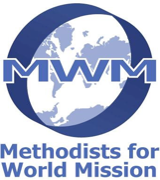 Leave Blank  ONE PERSON only on this form. Families will need one form per person and complete the Sharing box below – Attach forms where  staying together. For family rooms please indicate for how many persons below in the box marked “Family” below  ONE PERSON only on this form. Families will need one form per person and complete the Sharing box below – Attach forms where  staying together. For family rooms please indicate for how many persons below in the box marked “Family” below  ONE PERSON only on this form. Families will need one form per person and complete the Sharing box below – Attach forms where  staying together. For family rooms please indicate for how many persons below in the box marked “Family” below  ONE PERSON only on this form. Families will need one form per person and complete the Sharing box below – Attach forms where  staying together. For family rooms please indicate for how many persons below in the box marked “Family” below  ONE PERSON only on this form. Families will need one form per person and complete the Sharing box below – Attach forms where  staying together. For family rooms please indicate for how many persons below in the box marked “Family” below  ONE PERSON only on this form. Families will need one form per person and complete the Sharing box below – Attach forms where  staying together. For family rooms please indicate for how many persons below in the box marked “Family” below  ONE PERSON only on this form. Families will need one form per person and complete the Sharing box below – Attach forms where  staying together. For family rooms please indicate for how many persons below in the box marked “Family” below  ONE PERSON only on this form. Families will need one form per person and complete the Sharing box below – Attach forms where  staying together. For family rooms please indicate for how many persons below in the box marked “Family” below  ONE PERSON only on this form. Families will need one form per person and complete the Sharing box below – Attach forms where  staying together. For family rooms please indicate for how many persons below in the box marked “Family” below  ONE PERSON only on this form. Families will need one form per person and complete the Sharing box below – Attach forms where  staying together. For family rooms please indicate for how many persons below in the box marked “Family” below  ONE PERSON only on this form. Families will need one form per person and complete the Sharing box below – Attach forms where  staying together. For family rooms please indicate for how many persons below in the box marked “Family” below  ONE PERSON only on this form. Families will need one form per person and complete the Sharing box below – Attach forms where  staying together. For family rooms please indicate for how many persons below in the box marked “Family” below  ONE PERSON only on this form. Families will need one form per person and complete the Sharing box below – Attach forms where  staying together. For family rooms please indicate for how many persons below in the box marked “Family” below  ONE PERSON only on this form. Families will need one form per person and complete the Sharing box below – Attach forms where  staying together. For family rooms please indicate for how many persons below in the box marked “Family” below  ONE PERSON only on this form. Families will need one form per person and complete the Sharing box below – Attach forms where  staying together. For family rooms please indicate for how many persons below in the box marked “Family” below  ONE PERSON only on this form. Families will need one form per person and complete the Sharing box below – Attach forms where  staying together. For family rooms please indicate for how many persons below in the box marked “Family” below  ONE PERSON only on this form. Families will need one form per person and complete the Sharing box below – Attach forms where  staying together. For family rooms please indicate for how many persons below in the box marked “Family” below  ONE PERSON only on this form. Families will need one form per person and complete the Sharing box below – Attach forms where  staying together. For family rooms please indicate for how many persons below in the box marked “Family” below  ONE PERSON only on this form. Families will need one form per person and complete the Sharing box below – Attach forms where  staying together. For family rooms please indicate for how many persons below in the box marked “Family” below1stTime?1stTime?TitleTitle1st Given Name1st Given Name1st Given Name1st Given NameFamily NameFamily NameFamily NameFamily NameFamily NamePostal AddressPostal AddressPostal AddressPost CodePost CodeFees £YNYNAge if 25 or LessAge if 25 or LessFor Day Visitors only please X in box(es) your preferencesFor Day Visitors only please X in box(es) your preferencesFor Day Visitors only please X in box(es) your preferencesFor Day Visitors only please X in box(es) your preferencesFor Day Visitors only please X in box(es) your preferencesFor Day Visitors only please X in box(es) your preferencesFriday £5without DinnerFriday£25 inc DinnerSaturday £35 inc lunchSaturday£45 inc lunch & DinnerSaturday£45 inc lunch & DinnerSunday£30 inc lunchSunday£30 inc lunchPlease Consult the next page for Day Visiting informationPlease Consult the next page for Day Visiting informationPlease Consult the next page for Day Visiting informationAge if 25 or LessAge if 25 or LessFor Day Visitors only please X in box(es) your preferencesFor Day Visitors only please X in box(es) your preferencesFor Day Visitors only please X in box(es) your preferencesFor Day Visitors only please X in box(es) your preferencesFor Day Visitors only please X in box(es) your preferencesFor Day Visitors only please X in box(es) your preferencesFriday £5without DinnerFriday£25 inc DinnerSaturday £35 inc lunchSaturday£45 inc lunch & DinnerSaturday£45 inc lunch & DinnerSunday£30 inc lunchSunday£30 inc lunchPlease Consult the next page for Day Visiting informationPlease Consult the next page for Day Visiting informationPlease Consult the next page for Day Visiting informationTotal Day FeesTotal Day FeesEmail address for acknowledgments  Email address for acknowledgments  Email address for acknowledgments  Email address for acknowledgments  Email address for acknowledgments  Email address for acknowledgments  Email address for acknowledgments  Email address for acknowledgments  Postal Address if invoiced elsewherePostal Address if invoiced elsewherePostal Address if invoiced elsewherePostal Address if invoiced elsewherePostal Address if invoiced elsewherePostal Address if invoiced elsewherePostal Address if invoiced elsewherePostal Address if invoiced elsewhereGuest Donation(Optional)Guest Donation(Optional)Phone Number       Phone Number       Phone Number       Phone Number       Phone Number       Phone Number       Phone Number       Phone Number       Postal Address if invoiced elsewherePostal Address if invoiced elsewherePostal Address if invoiced elsewherePostal Address if invoiced elsewherePostal Address if invoiced elsewherePostal Address if invoiced elsewherePostal Address if invoiced elsewherePostal Address if invoiced elsewhereTotal dueTotal dueData Protection.  Please tick this box  to give permission for your contact details (name, address, telephone number, email address) to be included on our database and to indicate that you are willing to be contacted by MWM by post, email and SMS. This will include sending you a copy of the MWM magazine after the conference. The information provided on this form will be processed by MWM and used in the administration of the conference. We will not share your personal data with any third party.  Data Protection.  Please tick this box  to give permission for your contact details (name, address, telephone number, email address) to be included on our database and to indicate that you are willing to be contacted by MWM by post, email and SMS. This will include sending you a copy of the MWM magazine after the conference. The information provided on this form will be processed by MWM and used in the administration of the conference. We will not share your personal data with any third party.  Data Protection.  Please tick this box  to give permission for your contact details (name, address, telephone number, email address) to be included on our database and to indicate that you are willing to be contacted by MWM by post, email and SMS. This will include sending you a copy of the MWM magazine after the conference. The information provided on this form will be processed by MWM and used in the administration of the conference. We will not share your personal data with any third party.  Data Protection.  Please tick this box  to give permission for your contact details (name, address, telephone number, email address) to be included on our database and to indicate that you are willing to be contacted by MWM by post, email and SMS. This will include sending you a copy of the MWM magazine after the conference. The information provided on this form will be processed by MWM and used in the administration of the conference. We will not share your personal data with any third party.  Data Protection.  Please tick this box  to give permission for your contact details (name, address, telephone number, email address) to be included on our database and to indicate that you are willing to be contacted by MWM by post, email and SMS. This will include sending you a copy of the MWM magazine after the conference. The information provided on this form will be processed by MWM and used in the administration of the conference. We will not share your personal data with any third party.  Data Protection.  Please tick this box  to give permission for your contact details (name, address, telephone number, email address) to be included on our database and to indicate that you are willing to be contacted by MWM by post, email and SMS. This will include sending you a copy of the MWM magazine after the conference. The information provided on this form will be processed by MWM and used in the administration of the conference. We will not share your personal data with any third party.  Data Protection.  Please tick this box  to give permission for your contact details (name, address, telephone number, email address) to be included on our database and to indicate that you are willing to be contacted by MWM by post, email and SMS. This will include sending you a copy of the MWM magazine after the conference. The information provided on this form will be processed by MWM and used in the administration of the conference. We will not share your personal data with any third party.  Data Protection.  Please tick this box  to give permission for your contact details (name, address, telephone number, email address) to be included on our database and to indicate that you are willing to be contacted by MWM by post, email and SMS. This will include sending you a copy of the MWM magazine after the conference. The information provided on this form will be processed by MWM and used in the administration of the conference. We will not share your personal data with any third party.  Data Protection.  Please tick this box  to give permission for your contact details (name, address, telephone number, email address) to be included on our database and to indicate that you are willing to be contacted by MWM by post, email and SMS. This will include sending you a copy of the MWM magazine after the conference. The information provided on this form will be processed by MWM and used in the administration of the conference. We will not share your personal data with any third party.  Data Protection.  Please tick this box  to give permission for your contact details (name, address, telephone number, email address) to be included on our database and to indicate that you are willing to be contacted by MWM by post, email and SMS. This will include sending you a copy of the MWM magazine after the conference. The information provided on this form will be processed by MWM and used in the administration of the conference. We will not share your personal data with any third party.  Data Protection.  Please tick this box  to give permission for your contact details (name, address, telephone number, email address) to be included on our database and to indicate that you are willing to be contacted by MWM by post, email and SMS. This will include sending you a copy of the MWM magazine after the conference. The information provided on this form will be processed by MWM and used in the administration of the conference. We will not share your personal data with any third party.  Data Protection.  Please tick this box  to give permission for your contact details (name, address, telephone number, email address) to be included on our database and to indicate that you are willing to be contacted by MWM by post, email and SMS. This will include sending you a copy of the MWM magazine after the conference. The information provided on this form will be processed by MWM and used in the administration of the conference. We will not share your personal data with any third party.  Data Protection.  Please tick this box  to give permission for your contact details (name, address, telephone number, email address) to be included on our database and to indicate that you are willing to be contacted by MWM by post, email and SMS. This will include sending you a copy of the MWM magazine after the conference. The information provided on this form will be processed by MWM and used in the administration of the conference. We will not share your personal data with any third party.  Data Protection.  Please tick this box  to give permission for your contact details (name, address, telephone number, email address) to be included on our database and to indicate that you are willing to be contacted by MWM by post, email and SMS. This will include sending you a copy of the MWM magazine after the conference. The information provided on this form will be processed by MWM and used in the administration of the conference. We will not share your personal data with any third party.  Data Protection.  Please tick this box  to give permission for your contact details (name, address, telephone number, email address) to be included on our database and to indicate that you are willing to be contacted by MWM by post, email and SMS. This will include sending you a copy of the MWM magazine after the conference. The information provided on this form will be processed by MWM and used in the administration of the conference. We will not share your personal data with any third party.  Data Protection.  Please tick this box  to give permission for your contact details (name, address, telephone number, email address) to be included on our database and to indicate that you are willing to be contacted by MWM by post, email and SMS. This will include sending you a copy of the MWM magazine after the conference. The information provided on this form will be processed by MWM and used in the administration of the conference. We will not share your personal data with any third party.  Sum Paid either by cheque or online.Sum Paid either by cheque or online.Data Protection.  Please tick this box  to give permission for your contact details (name, address, telephone number, email address) to be included on our database and to indicate that you are willing to be contacted by MWM by post, email and SMS. This will include sending you a copy of the MWM magazine after the conference. The information provided on this form will be processed by MWM and used in the administration of the conference. We will not share your personal data with any third party.  Data Protection.  Please tick this box  to give permission for your contact details (name, address, telephone number, email address) to be included on our database and to indicate that you are willing to be contacted by MWM by post, email and SMS. This will include sending you a copy of the MWM magazine after the conference. The information provided on this form will be processed by MWM and used in the administration of the conference. We will not share your personal data with any third party.  Data Protection.  Please tick this box  to give permission for your contact details (name, address, telephone number, email address) to be included on our database and to indicate that you are willing to be contacted by MWM by post, email and SMS. This will include sending you a copy of the MWM magazine after the conference. The information provided on this form will be processed by MWM and used in the administration of the conference. We will not share your personal data with any third party.  Data Protection.  Please tick this box  to give permission for your contact details (name, address, telephone number, email address) to be included on our database and to indicate that you are willing to be contacted by MWM by post, email and SMS. This will include sending you a copy of the MWM magazine after the conference. The information provided on this form will be processed by MWM and used in the administration of the conference. We will not share your personal data with any third party.  Data Protection.  Please tick this box  to give permission for your contact details (name, address, telephone number, email address) to be included on our database and to indicate that you are willing to be contacted by MWM by post, email and SMS. This will include sending you a copy of the MWM magazine after the conference. The information provided on this form will be processed by MWM and used in the administration of the conference. We will not share your personal data with any third party.  Data Protection.  Please tick this box  to give permission for your contact details (name, address, telephone number, email address) to be included on our database and to indicate that you are willing to be contacted by MWM by post, email and SMS. This will include sending you a copy of the MWM magazine after the conference. The information provided on this form will be processed by MWM and used in the administration of the conference. We will not share your personal data with any third party.  Data Protection.  Please tick this box  to give permission for your contact details (name, address, telephone number, email address) to be included on our database and to indicate that you are willing to be contacted by MWM by post, email and SMS. This will include sending you a copy of the MWM magazine after the conference. The information provided on this form will be processed by MWM and used in the administration of the conference. We will not share your personal data with any third party.  Data Protection.  Please tick this box  to give permission for your contact details (name, address, telephone number, email address) to be included on our database and to indicate that you are willing to be contacted by MWM by post, email and SMS. This will include sending you a copy of the MWM magazine after the conference. The information provided on this form will be processed by MWM and used in the administration of the conference. We will not share your personal data with any third party.  Data Protection.  Please tick this box  to give permission for your contact details (name, address, telephone number, email address) to be included on our database and to indicate that you are willing to be contacted by MWM by post, email and SMS. This will include sending you a copy of the MWM magazine after the conference. The information provided on this form will be processed by MWM and used in the administration of the conference. We will not share your personal data with any third party.  Data Protection.  Please tick this box  to give permission for your contact details (name, address, telephone number, email address) to be included on our database and to indicate that you are willing to be contacted by MWM by post, email and SMS. This will include sending you a copy of the MWM magazine after the conference. The information provided on this form will be processed by MWM and used in the administration of the conference. We will not share your personal data with any third party.  Data Protection.  Please tick this box  to give permission for your contact details (name, address, telephone number, email address) to be included on our database and to indicate that you are willing to be contacted by MWM by post, email and SMS. This will include sending you a copy of the MWM magazine after the conference. The information provided on this form will be processed by MWM and used in the administration of the conference. We will not share your personal data with any third party.  Data Protection.  Please tick this box  to give permission for your contact details (name, address, telephone number, email address) to be included on our database and to indicate that you are willing to be contacted by MWM by post, email and SMS. This will include sending you a copy of the MWM magazine after the conference. The information provided on this form will be processed by MWM and used in the administration of the conference. We will not share your personal data with any third party.  Data Protection.  Please tick this box  to give permission for your contact details (name, address, telephone number, email address) to be included on our database and to indicate that you are willing to be contacted by MWM by post, email and SMS. This will include sending you a copy of the MWM magazine after the conference. The information provided on this form will be processed by MWM and used in the administration of the conference. We will not share your personal data with any third party.  Data Protection.  Please tick this box  to give permission for your contact details (name, address, telephone number, email address) to be included on our database and to indicate that you are willing to be contacted by MWM by post, email and SMS. This will include sending you a copy of the MWM magazine after the conference. The information provided on this form will be processed by MWM and used in the administration of the conference. We will not share your personal data with any third party.  Data Protection.  Please tick this box  to give permission for your contact details (name, address, telephone number, email address) to be included on our database and to indicate that you are willing to be contacted by MWM by post, email and SMS. This will include sending you a copy of the MWM magazine after the conference. The information provided on this form will be processed by MWM and used in the administration of the conference. We will not share your personal data with any third party.  Data Protection.  Please tick this box  to give permission for your contact details (name, address, telephone number, email address) to be included on our database and to indicate that you are willing to be contacted by MWM by post, email and SMS. This will include sending you a copy of the MWM magazine after the conference. The information provided on this form will be processed by MWM and used in the administration of the conference. We will not share your personal data with any third party.  Balance owedBalance owedNon En-suite(X)£130Non En-suite(X)£130Non En-suite(X)£130En-suite per adult £16517-25 £80, 6-16 £50, 2-5 £20, under 2 FreeEn-suite per adult £16517-25 £80, 6-16 £50, 2-5 £20, under 2 FreeEn-suite per adult £16517-25 £80, 6-16 £50, 2-5 £20, under 2 FreeEn-suite per adult £16517-25 £80, 6-16 £50, 2-5 £20, under 2 FreeSharing with: (Name or Family)Sharing with: (Name or Family)Wheelchair Access (X)Wheelchair Access (X)Wheelchair Access (X)Wheelchair Access (X)Difficulty with stairs (X)Difficulty with stairs (X)Close to Lifts or Doors (X)For Children only, list any special needsFor Children only, list any special needsFor Children only, list any special needsSingleSingleSingleSingleDoubleTwinFamilyOther Accommodation Requests and preferences, eg close to others (Give Names)Other Accommodation Requests and preferences, eg close to others (Give Names)Other Accommodation Requests and preferences, eg close to others (Give Names)Other Accommodation Requests and preferences, eg close to others (Give Names)Other Accommodation Requests and preferences, eg close to others (Give Names)Other Accommodation Requests and preferences, eg close to others (Give Names)Other Accommodation Requests and preferences, eg close to others (Give Names)Other Accommodation Requests and preferences, eg close to others (Give Names)Other Accommodation Requests and preferences, eg close to others (Give Names)Other Accommodation Requests and preferences, eg close to others (Give Names)Other Accommodation Requests and preferences, eg close to others (Give Names)Special Dietary Needs/ Allergies, etcSpecial Dietary Needs/ Allergies, etcSpecial Dietary Needs/ Allergies, etcSpecial Dietary Needs/ Allergies, etcSpecial Dietary Needs/ Allergies, etcExhibitors – Name of Organisation           Exhibitors – Name of Organisation           Exhibitors – Name of Organisation           Exhibitors – Name of Organisation           Exhibitors – Name of Organisation           Exhibitors – Name of Organisation           Exhibitors – Name of Organisation           Exhibitors – Name of Organisation           Exhibitors – Name of Organisation           Exhibitors – Name of Organisation           Exhibitors – Name of Organisation           Exhibitors – Name of Organisation           Exhibitors – Name of Organisation           No. of Table(s) with size eg 1/Small or 2/Large, etc We cannot promise your requirements.       No. of Table(s) with size eg 1/Small or 2/Large, etc We cannot promise your requirements.       No. of Table(s) with size eg 1/Small or 2/Large, etc We cannot promise your requirements.       No. of Table(s) with size eg 1/Small or 2/Large, etc We cannot promise your requirements.       No. of Table(s) with size eg 1/Small or 2/Large, etc We cannot promise your requirements.       No. of Table(s) with size eg 1/Small or 2/Large, etc We cannot promise your requirements.       If coming by Car please offer seats If coming by Car please offer seats If coming by Car please offer seats If coming by Car please offer seats If coming by Car please offer seats If coming by Car please offer seats If coming by Car please offer seats If coming by Car please offer seats If coming by Car please offer seats If coming by Car please offer seats If coming by Car please offer seats Need a lift to Conference ?(only if they have been offered) State No. seats and where from which we will try to match.       Need a lift to Conference ?(only if they have been offered) State No. seats and where from which we will try to match.       Need a lift to Conference ?(only if they have been offered) State No. seats and where from which we will try to match.       Need a lift to Conference ?(only if they have been offered) State No. seats and where from which we will try to match.       TO Conference if at all possible – State where from and number of seats       TO Conference if at all possible – State where from and number of seats       TO Conference if at all possible – State where from and number of seats       TO Conference if at all possible – State where from and number of seats       TO Conference if at all possible – State where from and number of seats       TO Conference if at all possible – State where from and number of seats       TO Conference if at all possible – State where from and number of seats       Number of seats offered FROM Alfreton Station      Number of seats offered FROM Alfreton Station      Number of seats offered FROM Alfreton Station      Number of seats offered FROM Alfreton Station      Number of seats offered FROM Alfreton Station      Number of seats offered FROM Alfreton Station      Number of seats offered FROM Alfreton Station      Number of seats offered FROM Alfreton Station      Need a lift to Conference ?(only if they have been offered) State No. seats and where from which we will try to match.       Need a lift to Conference ?(only if they have been offered) State No. seats and where from which we will try to match.       Need a lift to Conference ?(only if they have been offered) State No. seats and where from which we will try to match.       Need a lift to Conference ?(only if they have been offered) State No. seats and where from which we will try to match.       PLEASE NOTE. By completing this booking you are entering into a contract to pay the full fees by the due date. You are recommended to take out insurance in case of illness, etc.PLEASE NOTE. By completing this booking you are entering into a contract to pay the full fees by the due date. You are recommended to take out insurance in case of illness, etc.PLEASE NOTE. By completing this booking you are entering into a contract to pay the full fees by the due date. You are recommended to take out insurance in case of illness, etc.PLEASE NOTE. By completing this booking you are entering into a contract to pay the full fees by the due date. You are recommended to take out insurance in case of illness, etc.PLEASE NOTE. By completing this booking you are entering into a contract to pay the full fees by the due date. You are recommended to take out insurance in case of illness, etc.PLEASE NOTE. By completing this booking you are entering into a contract to pay the full fees by the due date. You are recommended to take out insurance in case of illness, etc.PLEASE NOTE. By completing this booking you are entering into a contract to pay the full fees by the due date. You are recommended to take out insurance in case of illness, etc.PLEASE NOTE. By completing this booking you are entering into a contract to pay the full fees by the due date. You are recommended to take out insurance in case of illness, etc.PLEASE NOTE. By completing this booking you are entering into a contract to pay the full fees by the due date. You are recommended to take out insurance in case of illness, etc.PLEASE NOTE. By completing this booking you are entering into a contract to pay the full fees by the due date. You are recommended to take out insurance in case of illness, etc.PLEASE NOTE. By completing this booking you are entering into a contract to pay the full fees by the due date. You are recommended to take out insurance in case of illness, etc.PLEASE NOTE. By completing this booking you are entering into a contract to pay the full fees by the due date. You are recommended to take out insurance in case of illness, etc.PLEASE NOTE. By completing this booking you are entering into a contract to pay the full fees by the due date. You are recommended to take out insurance in case of illness, etc.PLEASE NOTE. By completing this booking you are entering into a contract to pay the full fees by the due date. You are recommended to take out insurance in case of illness, etc.PLEASE NOTE. By completing this booking you are entering into a contract to pay the full fees by the due date. You are recommended to take out insurance in case of illness, etc.Need a lift to Conference ?(only if they have been offered) State No. seats and where from which we will try to match.       Need a lift to Conference ?(only if they have been offered) State No. seats and where from which we will try to match.       Need a lift to Conference ?(only if they have been offered) State No. seats and where from which we will try to match.       Need a lift to Conference ?(only if they have been offered) State No. seats and where from which we will try to match.       Signed       Signed       Signed       Signed       Signed       Signed       Signed       Signed       Signed       Signed       Date        Date        Date        Date        Date        Date        Date        Date        Date        